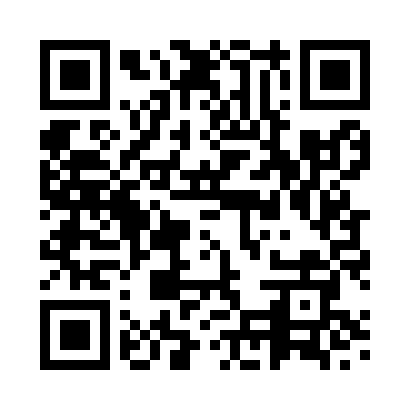 Prayer times for Craighouse, South Lanarkshire, UKMon 1 Jul 2024 - Wed 31 Jul 2024High Latitude Method: Angle Based RulePrayer Calculation Method: Islamic Society of North AmericaAsar Calculation Method: HanafiPrayer times provided by https://www.salahtimes.comDateDayFajrSunriseDhuhrAsrMaghribIsha1Mon3:064:441:287:1410:1111:492Tue3:064:451:287:1410:1111:493Wed3:074:461:287:1410:1011:494Thu3:074:471:287:1410:0911:495Fri3:084:481:287:1410:0911:486Sat3:094:491:297:1310:0811:487Sun3:094:501:297:1310:0711:488Mon3:104:511:297:1310:0611:479Tue3:114:521:297:1210:0511:4710Wed3:114:541:297:1210:0411:4711Thu3:124:551:297:1110:0311:4612Fri3:134:561:297:1110:0211:4613Sat3:134:581:307:1010:0111:4514Sun3:144:591:307:1010:0011:4415Mon3:155:011:307:099:5811:4416Tue3:165:021:307:089:5711:4317Wed3:175:041:307:089:5611:4318Thu3:175:051:307:079:5411:4219Fri3:185:071:307:069:5311:4120Sat3:195:081:307:059:5111:4021Sun3:205:101:307:059:5011:4022Mon3:215:121:307:049:4811:3923Tue3:225:131:307:039:4611:3824Wed3:225:151:307:029:4511:3725Thu3:235:171:307:019:4311:3626Fri3:245:191:307:009:4111:3527Sat3:255:201:306:599:3911:3528Sun3:265:221:306:589:3711:3429Mon3:275:241:306:579:3611:3330Tue3:285:261:306:569:3411:3231Wed3:295:281:306:559:3211:31